附件1浙江省住房和城乡建设领域施工现场专业人员培训机构申报表申报单位（盖章）：                     负责人（盖章）：                       申报日期：       年   月   日填表说明一、本表一式二份，同时报送电子版二、本表提供的信息须真实和准确三、本表内的时间、电话号码一律使用阿拉伯数字填写四、表内填写不下的内容，可另加A4纸附页一、单位基本情况二、培训机构简介三、拟申报开展培训专业情况附件2上报建设部培训管理信息系统报表附件3施工现场专业人员职业培训培训机构承诺书（XX 省\自治区住房和城乡建设厅、直辖市住房和城乡建设（管）委）: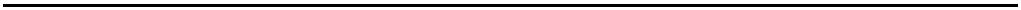 根据《住房和城乡建设部办公厅关于推进住房和城乡建设领域施工现场专业人员职业培训工作的通知》及（XX 省\自治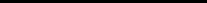 区住房和城乡建设厅、直辖市住房和城乡建设（管）委）制定的相关实施办法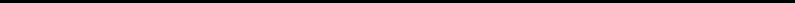 与工作要求，本培训机构做出如下承诺：1、依据住房和城乡建设部统一的职业标准、统一的培训大纲及有关要求组织开展培训与测试工作；2、严格执行住房和城乡建设部及本省、自治区、市建设行业行政主管部门制定的施工现场专业人员职业培训实施办法；3、保证提交的培训机构申请材料的真实性；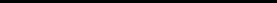 4、保证上传培训数据与测试数据的真实性；5、按照有关要求留存相应的培训档案与测试档案，不弄虚作假；6、积极配合并接受行业主管部门的监督与检查，如有违规行为，自愿接受并承担行业主管部门有关处置的结果。培训机构（盖章）：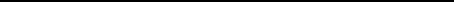 负责人（签字）：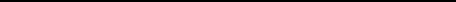 年	月  	日附件4施工现场专业人员培训测试机房验收表填报单位（盖章）：                   填报时间：备注：1.填报信息必须真实有效，严禁弄虚作假，否则后果自负；2.测试机房须经各设区市建设行政主管部门检查验收合格。附件5施工现场专业人员职业培训报名企业承诺书        市住房和城乡建设委员会（住房和城乡建设局）：根据《住房和城乡建设部办公厅关于推进住房和城乡建设领域施工现场专业人员职业培训工作的通知》及《浙江省住房城乡建设行业施工现场专业人员职业培训实施办法》，本企业就直接通过报名系统进行培训报名事项做出如下承诺：1．通过本企业端口在报名系统上的所有操作行为本企业均予认可。2．通过本企业端口实施报名的人员均为本企业职工。3．通过本企业端口实施报名人员的信息真实无误，若有虚假，本企业愿意承担责任。4．本企业授权           （手机号                           ，办公电话               ）为本企业联络人。企  业（盖章）：负责人（签名）：                                     年   月   日附件6浙江省住房和城乡建设领域施工现场专业人员职业培训报名表填表时间：    年   月   日备注：1.本表由培训学员填写，并由所在企业审核无误后加盖单位公章。       2.符合条件的在校、当年度毕业生，应由所在学校负责统一报名。附件7施工现场专业岗位工作年限证明我单位             同志,已累计从事住房城乡建设行业施工现场专业岗位工作共     年。在我单位工作期间,该同志遵纪守法,无违反职业道德的行为。特此证明。企  业（盖章）：负责人（签名）：年    月    日附件8报名人员信息汇总表附件9施工现场专业人员职业培训土建类本专业、相关专业对应表                                   摘自《建筑与市政工程施工现场专业人员职业标准》单位名称办学许可证登记机关（企业资质类别）许可证证号（资质证号）许可证证号（资质证号）单位地址邮政编码邮政编码法定代表人手机电话手机电话办公电话办公电话培训负责人手机电话手机电话办公电话办公电话电子邮箱培训机构现有资源情况培训用固定资产总值（万元）培训用固定资产总值（万元）培训用固定资产总值（万元）培训经费来源培训经费来源培训机构现有资源情况测试机台数测试机台数测试机台数备用机台数备用机台数培训场地情况（使用面积）自有自有  ㎡  ㎡  ㎡  ㎡  ㎡  ㎡培训场地情况（使用面积）租用租用         ㎡         ㎡         ㎡测试机房测试机房       ㎡场地属性其中其中其中其中其中其中其中其中场地属性培训教室培训教室培训教室培训教室办公场地办公场地办公场地办公场地场地属性个数个数总面积总面积个数个数总面积总面积自有     ㎡     ㎡      ㎡      ㎡租用     ㎡     ㎡      ㎡      ㎡教学职工总人数其中其中其中其中其中其中其中其中教学职工总人数管理人员管理人员管理人员管理人员教师教师教师教师教学职工总人数专职专职兼职兼职专职专职兼职兼职 共     人          人          人         人         人           人           人           人           人专职教学管理人员姓名性别年龄学历职称或职业资格职务专职教学管理人员专职教学管理人员专职教学管理人员专职教学管理人员专职教学管理人员兼职教学管理人员姓名性别年龄学历职称或职业资格职务兼职教学管理人员兼职教学管理人员兼职教学管理人员兼职教学管理人员兼职教学管理人员单位性质、近3年从事建设行业职业技能培训情况，300字以内培训岗位名称培训岗位名称培训岗位名称培训岗位名称培训岗位名称培训岗位名称培训岗位名称培训岗位名称培训岗位名称师资情况（不够可另附页）师资情况（不够可另附页）师资情况（不够可另附页）师资情况（不够可另附页）师资情况（不够可另附页）师资情况（不够可另附页）师资情况（不够可另附页）师资情况（不够可另附页）师资情况（不够可另附页）姓名性别年龄年龄学历职称或职业资格职称或职业资格职称或职业资格任教科目市级建设行政主管部门意见市级建设行政主管部门意见市级建设行政主管部门意见经办人（签名）：单位盖章：年   月    日     经办人（签名）：单位盖章：年   月    日     经办人（签名）：单位盖章：年   月    日     经办人（签名）：单位盖章：年   月    日     经办人（签名）：单位盖章：年   月    日     经办人（签名）：单位盖章：年   月    日     批准文号批准文号批准文号批准日期省（必填）市（必填）   培训机构名称（必填）  上传后名称不可修改   培训机构名称（必填）  上传后名称不可修改   培训机构名称（必填）  上传后名称不可修改培训机构营业地址（必填）培训机构营业地址（必填）负责人（必填）负责人（必填）负责人（必填）身份证号（必填）身份证号（必填）身份证号（必填）联系方式（必填）联系方式（必填）学历学历职称省（必填）市（必填）   培训机构名称（必填）  上传后名称不可修改   培训机构名称（必填）  上传后名称不可修改   培训机构名称（必填）  上传后名称不可修改培训机构营业地址（必填）培训机构营业地址（必填）负责人（必填）负责人（必填）负责人（必填）身份证号（必填）身份证号（必填）身份证号（必填）联系方式（必填）联系方式（必填）学历学历职称浙江省浙江省浙江省浙江省杭州市杭州****培训学校杭州****培训学校杭州****培训学校杭州市**路*号杭州市**路*号赵某某赵某某赵某某3301212239847197833012122398471978330121223984719780571-888888880571-88888888本科本科高级工程师培训开展专业（若存在该专业填写“是”，若不存在填写“否”。）培训开展专业（若存在该专业填写“是”，若不存在填写“否”。）培训开展专业（若存在该专业填写“是”，若不存在填写“否”。）培训开展专业（若存在该专业填写“是”，若不存在填写“否”。）培训开展专业（若存在该专业填写“是”，若不存在填写“否”。）培训开展专业（若存在该专业填写“是”，若不存在填写“否”。）培训开展专业（若存在该专业填写“是”，若不存在填写“否”。）培训开展专业（若存在该专业填写“是”，若不存在填写“否”。）培训开展专业（若存在该专业填写“是”，若不存在填写“否”。）培训开展专业（若存在该专业填写“是”，若不存在填写“否”。）培训开展专业（若存在该专业填写“是”，若不存在填写“否”。）培训开展专业（若存在该专业填写“是”，若不存在填写“否”。）培训开展专业（若存在该专业填写“是”，若不存在填写“否”。）培训开展专业（若存在该专业填写“是”，若不存在填写“否”。）培训开展专业（若存在该专业填写“是”，若不存在填写“否”。）培训开展专业（若存在该专业填写“是”，若不存在填写“否”。）培训开展专业（若存在该专业填写“是”，若不存在填写“否”。）培训开展专业（若存在该专业填写“是”，若不存在填写“否”。）施工员（土建）施工员（市政）施工员（装饰）施工员（设备）质量员（土建）质量员（市政）质量员（装饰）质量员（装饰）质量员（设备）劳务员劳务员机械员资料员资料员标准员标准员材料员材料员是否是否是是是是否是是是否否否否否否测试机房产权性质测试机房产权性质自有 □     租赁□自有 □     租赁□自有 □     租赁□是否独享100M网络带宽是否独享100M网络带宽      是□          否□      是□          否□      是□          否□考试机台数        台        台备用机台数       台每台考试机配备摄像头是□          否□是□          否□是□          否□是□          否□是否配置监控设备是□          否□是□          否□是□          否□是□          否□是否配置身份查验系统 是□          否□是□          否□是□          否□是□          否□其他应具备条件其他应具备条件1、考试机应达到市场主流配置，操作系统使用windows7及以上；是□  否□2、考场摄像头设置应确保考场360度监控无盲区，清晰度应达到设备最佳；是□  否□3、每场考试的监控录像文件必须完整保留6个月。是□   否□1、考试机应达到市场主流配置，操作系统使用windows7及以上；是□  否□2、考场摄像头设置应确保考场360度监控无盲区，清晰度应达到设备最佳；是□  否□3、每场考试的监控录像文件必须完整保留6个月。是□   否□1、考试机应达到市场主流配置，操作系统使用windows7及以上；是□  否□2、考场摄像头设置应确保考场360度监控无盲区，清晰度应达到设备最佳；是□  否□3、每场考试的监控录像文件必须完整保留6个月。是□   否□有关说明有关说明市级建设主管部门意见市级建设主管部门意见单位盖章：年   月    日单位盖章：年   月    日单位盖章：年   月    日姓名性别性别性别出生年月出生年月出生年月出生年月出生年月电子照片要求：近期白底1寸免冠正面电子证件照片，照片大小不超过80kb，照片命名格式为：身份证号+$头像（例如：110101198001010010$头像）身份证号电子照片要求：近期白底1寸免冠正面电子证件照片，照片大小不超过80kb，照片命名格式为：身份证号+$头像（例如：110101198001010010$头像）所学专业学历学历学历毕业时间毕业时间毕业时间毕业时间毕业时间电子照片要求：近期白底1寸免冠正面电子证件照片，照片大小不超过80kb，照片命名格式为：身份证号+$头像（例如：110101198001010010$头像）报考岗位岗位工作年限岗位工作年限岗位工作年限岗位工作年限岗位工作年限岗位工作年限岗位工作年限电子照片要求：近期白底1寸免冠正面电子证件照片，照片大小不超过80kb，照片命名格式为：身份证号+$头像（例如：110101198001010010$头像）工作单位（学校名称）工作单位（学校名称）通讯地址通讯地址联系手机联系手机邮箱邮箱邮箱邮箱邮箱邮箱本人承诺：上述内容由本人填写、真实无误，如有虚假，本人愿意接受任何处理。                                                  承诺人（签名）：本人承诺：上述内容由本人填写、真实无误，如有虚假，本人愿意接受任何处理。                                                  承诺人（签名）：本人承诺：上述内容由本人填写、真实无误，如有虚假，本人愿意接受任何处理。                                                  承诺人（签名）：本人承诺：上述内容由本人填写、真实无误，如有虚假，本人愿意接受任何处理。                                                  承诺人（签名）：本人承诺：上述内容由本人填写、真实无误，如有虚假，本人愿意接受任何处理。                                                  承诺人（签名）：本人承诺：上述内容由本人填写、真实无误，如有虚假，本人愿意接受任何处理。                                                  承诺人（签名）：本人承诺：上述内容由本人填写、真实无误，如有虚假，本人愿意接受任何处理。                                                  承诺人（签名）：本人承诺：上述内容由本人填写、真实无误，如有虚假，本人愿意接受任何处理。                                                  承诺人（签名）：本人承诺：上述内容由本人填写、真实无误，如有虚假，本人愿意接受任何处理。                                                  承诺人（签名）：本人承诺：上述内容由本人填写、真实无误，如有虚假，本人愿意接受任何处理。                                                  承诺人（签名）：本人承诺：上述内容由本人填写、真实无误，如有虚假，本人愿意接受任何处理。                                                  承诺人（签名）：本人承诺：上述内容由本人填写、真实无误，如有虚假，本人愿意接受任何处理。                                                  承诺人（签名）：本人承诺：上述内容由本人填写、真实无误，如有虚假，本人愿意接受任何处理。                                                  承诺人（签名）：本人承诺：上述内容由本人填写、真实无误，如有虚假，本人愿意接受任何处理。                                                  承诺人（签名）：本人承诺：上述内容由本人填写、真实无误，如有虚假，本人愿意接受任何处理。                                                  承诺人（签名）：本人承诺：上述内容由本人填写、真实无误，如有虚假，本人愿意接受任何处理。                                                  承诺人（签名）：本人承诺：上述内容由本人填写、真实无误，如有虚假，本人愿意接受任何处理。                                                  承诺人（签名）：本人承诺：上述内容由本人填写、真实无误，如有虚假，本人愿意接受任何处理。                                                  承诺人（签名）：本人承诺：上述内容由本人填写、真实无误，如有虚假，本人愿意接受任何处理。                                                  承诺人（签名）：本人承诺：上述内容由本人填写、真实无误，如有虚假，本人愿意接受任何处理。                                                  承诺人（签名）：本人承诺：上述内容由本人填写、真实无误，如有虚假，本人愿意接受任何处理。                                                  承诺人（签名）：本人承诺：上述内容由本人填写、真实无误，如有虚假，本人愿意接受任何处理。                                                  承诺人（签名）：本人承诺：上述内容由本人填写、真实无误，如有虚假，本人愿意接受任何处理。                                                  承诺人（签名）：本人承诺：上述内容由本人填写、真实无误，如有虚假，本人愿意接受任何处理。                                                  承诺人（签名）：本人承诺：上述内容由本人填写、真实无误，如有虚假，本人愿意接受任何处理。                                                  承诺人（签名）：本人承诺：上述内容由本人填写、真实无误，如有虚假，本人愿意接受任何处理。                                                  承诺人（签名）：本人承诺：上述内容由本人填写、真实无误，如有虚假，本人愿意接受任何处理。                                                  承诺人（签名）：二代身份证复印件粘贴处（正反面）二代身份证复印件粘贴处（正反面）二代身份证复印件粘贴处（正反面）二代身份证复印件粘贴处（正反面）二代身份证复印件粘贴处（正反面）二代身份证复印件粘贴处（正反面）二代身份证复印件粘贴处（正反面）二代身份证复印件粘贴处（正反面）二代身份证复印件粘贴处（正反面）二代身份证复印件粘贴处（正反面）二代身份证复印件粘贴处（正反面）二代身份证复印件粘贴处（正反面）二代身份证复印件粘贴处（正反面）二代身份证复印件粘贴处（正反面）二代身份证复印件粘贴处（正反面）二代身份证复印件粘贴处（正反面）二代身份证复印件粘贴处（正反面）所在单位意见（学校意见）：经对报名相关材料审核无误，承诺人签名确为报名人亲笔所签，同意其报名。所在单位或学校（公章）                     年   月   日所在单位意见（学校意见）：经对报名相关材料审核无误，承诺人签名确为报名人亲笔所签，同意其报名。所在单位或学校（公章）                     年   月   日所在单位意见（学校意见）：经对报名相关材料审核无误，承诺人签名确为报名人亲笔所签，同意其报名。所在单位或学校（公章）                     年   月   日所在单位意见（学校意见）：经对报名相关材料审核无误，承诺人签名确为报名人亲笔所签，同意其报名。所在单位或学校（公章）                     年   月   日所在单位意见（学校意见）：经对报名相关材料审核无误，承诺人签名确为报名人亲笔所签，同意其报名。所在单位或学校（公章）                     年   月   日所在单位意见（学校意见）：经对报名相关材料审核无误，承诺人签名确为报名人亲笔所签，同意其报名。所在单位或学校（公章）                     年   月   日所在单位意见（学校意见）：经对报名相关材料审核无误，承诺人签名确为报名人亲笔所签，同意其报名。所在单位或学校（公章）                     年   月   日所在单位意见（学校意见）：经对报名相关材料审核无误，承诺人签名确为报名人亲笔所签，同意其报名。所在单位或学校（公章）                     年   月   日所在单位意见（学校意见）：经对报名相关材料审核无误，承诺人签名确为报名人亲笔所签，同意其报名。所在单位或学校（公章）                     年   月   日所在单位意见（学校意见）：经对报名相关材料审核无误，承诺人签名确为报名人亲笔所签，同意其报名。所在单位或学校（公章）                     年   月   日起  止  年  月从事何种岗位工作     年   月--     年   月     年   月--     年   月     年   月--     年   月     年   月--     年   月     年   月--     年   月姓名性别身份证号手机号学历工作单位模板内容皆为必填，身份证号不可以是这种‘1.10101E+17’格式，性别、学历信息请从列表中选择，‘工作单位’填写工作单位的全称，请按要求填写模板内容皆为必填，身份证号不可以是这种‘1.10101E+17’格式，性别、学历信息请从列表中选择，‘工作单位’填写工作单位的全称，请按要求填写模板内容皆为必填，身份证号不可以是这种‘1.10101E+17’格式，性别、学历信息请从列表中选择，‘工作单位’填写工作单位的全称，请按要求填写模板内容皆为必填，身份证号不可以是这种‘1.10101E+17’格式，性别、学历信息请从列表中选择，‘工作单位’填写工作单位的全称，请按要求填写模板内容皆为必填，身份证号不可以是这种‘1.10101E+17’格式，性别、学历信息请从列表中选择，‘工作单位’填写工作单位的全称，请按要求填写模板内容皆为必填，身份证号不可以是这种‘1.10101E+17’格式，性别、学历信息请从列表中选择，‘工作单位’填写工作单位的全称，请按要求填写序号学历层次施工员、质量员、标准员、安全员、机械员材料员、劳务员、资料员1土建类研究生本专业土木工程（一级学科）、建筑与土木工程（工程硕士）土木工程（一级学科）、管理科学与工程、建筑与土木工程（工程硕士）2土建类本科本专业土木工程、建筑环境与设备工程、给水排水工程、工程管理土木工程、建筑环境与设备工程、给水排水工程、工程管理3土建类专科本专业建筑设计类、土建施工类、建筑设备类、工程管理类、市政工程类建筑设计类、土建施工类、建筑设备类、工程管理类、市政工程类、房地产类4土建类研究生相关专业建筑学（一级学科）、管理科学与工程建筑学（一级学科）5土建类本科相关专业建筑学、城市规划建筑学、城市规划、电气工程及其自动化6土建类专科相关专业城镇规划与管理类、房地产类、公路监理、道路桥梁工程技术、高速铁道技术、电气化铁道技术、铁道工程技术、城市轨道交通工程技术、　港口工程技术、管道工程技术、管道工程施工、水利工程与管理类城镇规划与管理类、房地产类、公路监理、道路桥梁工程技术、高速铁道技术、电气化铁道技术、铁道工程技术、城市轨道交通工程技术、港口工程技术、管道工程技术、管道工程施工、水利工程与管理类7土建类中职本专业建筑工程施工、建筑装饰、古建筑修缮与仿建、土建工程检测、建筑设备安装、供热通风与空调施工运行、给排水工程施工与运行、楼宇智能化设备安装与运行建筑工程施工、建筑装饰、城镇建设、工程造价、古建筑修缮与仿建、土建工程检测、建筑设备安装、供热通风与空调施工运行、给排水工程施工与运行、工程施工机械运用与维修8土建类中职相关专业城镇建设、道路与桥梁工程施工、市政工程施工、铁道施工与养护、水电工程建筑施工道路与桥梁工程施工、铁道施工与养护、水电工程建筑施工、市政工程施工、物业管理、房地产营销与管理